Ålands lagtings beslut om antagande avLandskapslag om ändring av landskapslagen om främjande av en utbyggnad av bredbandsnät	I enlighet med lagtingets beslut	ändras 3 § 3 mom. och 5 § 3 mom. landskapslagen (2017:78) om främjande av en utbyggnad av bredbandsnät, samt	fogas till 5 § ett nytt 4 mom. som följer:3 §Landskapsregeringen- - - - - - - - - - - - - - - - - - - - - - - - - - - - - - - - - - - - - - - - - - - - - - - - - - - -	När personer anställda hos en tjänsteleverantör utför offentliga förvaltningsuppgifter vid den centrala informationspunkten ska allmänna förvaltningsbestämmelser tillämpas och straffrättsligt tjänsteansvar gälla i enlighet med det som föreskrivs i annan lagstiftning.5 §Tvistlösningsmyndigheten- - - - - - - - - - - - - - - - - - - - - - - - - - - - - - - - - - - - - - - - - - - - - - - - - - - -	Ålands energimyndighet kan anlita sakkunniga för att biträda myndigheten vid avgörande av meningsskiljaktigheter vid tvistlösning. Ålands energimyndighet har utan hinder av sekretessbestämmelser rätt att till sådana sakkunniga lämna ut behövlig information, om informationen är nödvändig för skötseln av uppgifter och inte innehåller konfidentiella meddelanden eller förmedlingsuppgifter. När de sakkunniga utför offentliga förvaltningsuppgifter ska allmänna förvaltningsbestämmelser tillämpas och straffrättsligt tjänsteansvar gälla i enlighet med det som föreskrivs i annan lagstiftning.	Om handlingars och uppgifters offentlighet gäller i övrigt vad som föreskrivs i offentlighetslagen (:) för Åland.__________________	Denna lag träder i kraft den__________________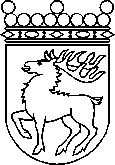 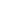 Ålands lagtingBESLUT LTB 43/2021BESLUT LTB 43/2021DatumÄrende2021-03-24LF 8/2020-2021	Mariehamn den 24 mars 2021	Mariehamn den 24 mars 2021Bert Häggblom  talmanBert Häggblom  talmanKatrin Sjögren  vicetalmanRoger Nordlundvicetalman